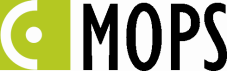 ZARZĄDZENIENr  1010.28.2022z dnia 19 lipca 2022 r.Kierownika Miejskiego Ośrodka Pomocy Społecznej w Cieszyniew sprawiepowołania Komisji ds. rekrutacji na stanowisko Referenta                             w Dziale Pracy SpecjalistycznejDziałając na podstawie §3 „Regulaminu naboru na wolne stanowiska w Miejskim Ośrodku Pomocy Społecznej w Cieszynie”, stanowiącego załącznik do Zarządzenia nr 18/2010 z dnia  22 grudnia 2010 r. Kierownika Miejskiego Ośrodka Pomocy Społecznej w Cieszyniepostanawiam co następuje:§ 1Powołuję Komisję w celu przeprowadzenia rekrutacji na stanowisko Referenta  w Dziale Pracy Specjalistycznej w ramach konkursu ogłoszonego dnia 07 lipca 2022 r., w następującym składzie:Helena Smolarz	– 	przewodniczący KomisjiLucyna Lanc - Kasperek	– 	członek KomisjiBeata Cher – Kożdoń	– 	członek KomisjiAleksandra Korzec-Ligocka	–	 sekretarz Komisji § 2Zarządzenie wchodzi w życie z dniem podjęcia.§ 3Zarządzenie podlega opublikowaniu w BIP oraz ogłoszeniu na tablicy ogłoszeń MOPS. 